Supplementary Figure S2: PCA Map of Small (circle) and Large (triangle) tumorsPCA map showed within-sample variation in a) ccA/ccB gene set and b) CCP gene set. Each color of dot represents individual tumor. Small tumors were indicated as round dot. Large tumors were indicated as triangular dot.  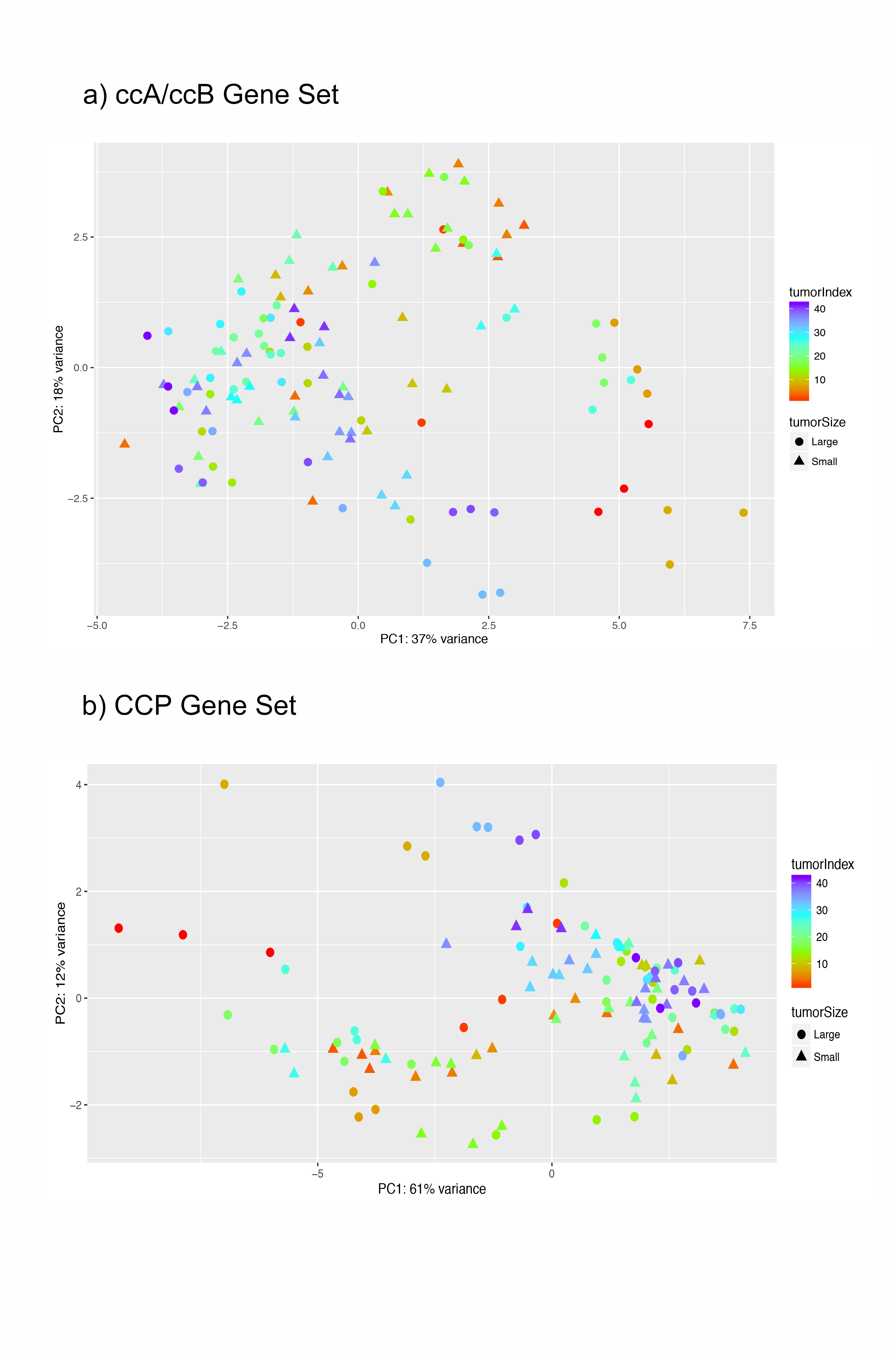 